My Transition Passport			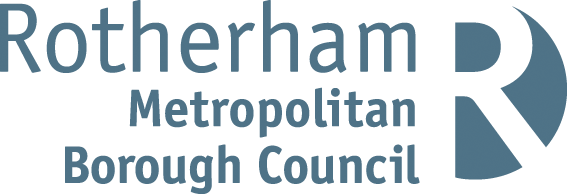 Whole childWhere am I with my learning and developmentMy full name isI like to be calledMy date of birthHome Language/ EALMy attendance in setting is cause for concernMy attendance in setting is cause for concernYes NoCommentsCommentsPeople who are important to me / my family and support network(This section is about acknowledging the child’s relationships and their wider support network.)People/services who support me and my familyPeople/services who support me and my familyEarly HelpYes/NoSocial CareYes/NoCDCYes/NoInclusion SupportYes/NoSALTYes/NoAny othersAny othersThe most important things that have happened in my life so far(This may include either positive or negative events that the child has experienced in their lives so far.)The most important things to remember when supporting me are (This may include needing lots of time, needing encouragement, preferring to be away from others, needing quiet spaces etc.)SENSEMHS and LIntimate CareMedical / AllergiesOther:Additional Resources / Strategies:For example: PECS, Visual timetableAdditional Resources / Strategies:For example: PECS, Visual timetableAdd information if neededAdd information if neededAdd information if neededAdd information if neededArea of LearningOn track (tick)Not on track (tick)Communication and LanguageCommunication and LanguageCommunication and LanguageListening, Attention and UnderstandingSpeakingPersonal Social and Emotional DevelopmentPersonal Social and Emotional DevelopmentPersonal Social and Emotional DevelopmentSelf-RegulationManaging SelfBuilding RelationshipsPhysicalPhysicalPhysicalGross Motor SkillsFine Motor SkillsLiteracyLiteracyLiteracyComprehensionWord ReadingWritingMathematicsMathematicsMathematicsNumberNumerical PatternsUnderstanding the WorldUnderstanding the WorldUnderstanding the WorldPast and PresentPeople, Culture and CommunityThe Natural WorldExpressive Arts and DesignExpressive Arts and DesignExpressive Arts and DesignCreating with MaterialsBeing Imaginative and ExpressiveWhat support or additional action is needed to support my development(Where the child is not on track for an area of learning – use this box to indicate what actions have been taken so far, what discussions have been made with parents, have referrals been made, is an IEP in place or support from other agencies.  If a child is on track in all areas what are your plans next for this child) Name of setting/room child is transitioning fromName of setting/room child is transitioning toName of person completing this formContact details